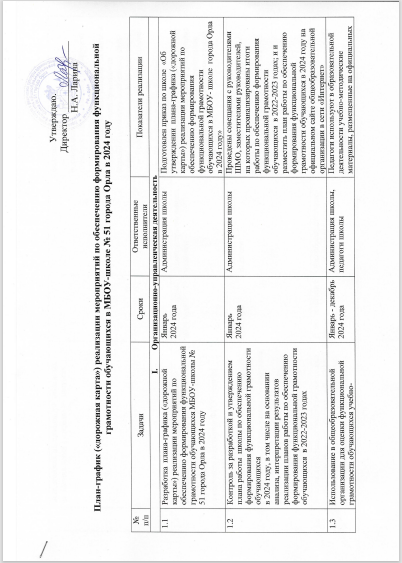 1.4Участие в региональных совещаниях, вебинарах  по вопросам формирования и оценки функциональной грамотности обучающихся 
(в контексте реализации ФГОС общего образования)1 раз  в квартал 
2024 годаАдминистрация школы, педагогиСинхронизированы процессы управления образованием по вопросам формирования 
и оценки функциональной грамотности обучающихся на муниципальном уровне 
и уровне школы.1.5Использование в образовательной деятельности методических рекомендаций 
по организации работы по формированию функциональной грамотности обучающихся 
в образовательных организациях, разработанных БУ ОО ДПО «Институт развития образования» с учетом ресурсов ФГБНУ «Институт стратегии развития образования»Март 
2024 годаАдминистрация школы, педагогиМетодические рекомендации, разработанные БУ ОО ДПО «Институт развития образования», доведены до сведения педагогов МБОУ-школы № 51 города Орла 1.6Участие в заседаниях секций региональных учебно-методических объединений (РУМО) 
с включением тематики по формированию 
и оценке функциональной грамотности обучающихсяВ соответствии с планом-графиком РУМООбщеобразовательные организации (члены РУМО)Работниками общеобразовательных организаций – членами РУМО проведены совещания, семинары для педагогов-предметников общеобразовательных организаций1.7Участие в региональном мониторинге исполнения плана-графика работы  по формированию и оценке функциональной грамотности обучающихсяНоябрь         2024 годаАдминистрация школы, педагогиОбщеобразовательные организации приняли участие в региональном мониторинге исполнения плана-графика работы  по формированию и оценке функциональной грамотности II. Повышение квалификации и методическая поддержка педагогов 
по вопросам формирования и оценки функциональной грамотности обучающихсяII. Повышение квалификации и методическая поддержка педагогов 
по вопросам формирования и оценки функциональной грамотности обучающихсяII. Повышение квалификации и методическая поддержка педагогов 
по вопросам формирования и оценки функциональной грамотности обучающихсяII. Повышение квалификации и методическая поддержка педагогов 
по вопросам формирования и оценки функциональной грамотности обучающихсяII. Повышение квалификации и методическая поддержка педагогов 
по вопросам формирования и оценки функциональной грамотности обучающихся2.1Формирование заявки и обеспечение повышения квалификации педагогических работников по вопросам формирования и оценки функциональной грамотности обучающихсяВ соответствии 
с региональным планом графиком курсовой подготовкиАдминистрация школы, педагогиСформирована заявка, педагоги прошли обучение по вопросам формирования и оценки функциональной грамотности обучающихся2.2Участие управленческих и педагогических работников школы  в региональных мероприятиях 
по вопросам формирования и оценки функциональной грамотности обучающихся (совещания, конференции, вебинары, семинары, мастер-классы, конкурсы)Январь - декабрь2024 годаУправление образования Администрация школы, педагогиУправленческие и педагогические работники  приняли участие в региональных совещаниях, конференциях, вебинарах, семинарах, мастер-классах по вопросам формирования  и оценки функциональной грамотности обучающихся2.3Обобщение и трансляция успешного опыта работы педагогов школы  по формированию и оценке функциональной грамотности обучающихся Январь - декабрь2024 годаБУ ОО ДПО «Институт развития образования»,Администрация школы, педагогиУспешный опыт работы педагогов по формированию и оценке функциональной грамотности обучающихся обобщен и транслирован 2.4Участие  в городском конкурса «Моя педагогическая находкаФевраль - март 2024 годаБУ ОО ДПО «Институт развития образования», Администрация школы, педагогиОзнакомление педагогов  с успешными практиками  по формированию функциональной грамотности обучающихся,  представленных в рамках городского конкурса «Моя педагогическая находка» 2.5Участие педагогов общеобразовательных организаций в региональной метапредметной онлайн-олимпиаде для педагогов по формированию функциональной грамотности обучающихсяНоябрь 2024 годаУправление образованияАдминистрация школы, педагогиПринять участие педагогов школы в региональной метапредметной онлайн-олимпиаде для педагогов по формированию функциональной грамотности обучающихся2.6Участие управленческих и педагогических работников общеобразовательных организаций в образовательном треке «Формирование и оценка функциональной грамотности обучающихся: региональный опыт» в рамках межрегиональной научно-практической онлайн-конференции «Реализация ФГОС общего образования: управленческие практики и методическое сопровождение»26 апреля 
2024 годаУправление образованияАдминистрация школы, педагогиУчастие управленческих 
и педагогических работников в образовательном треке «Формирование 
и оценка функциональной грамотности обучающихся: региональный опыт»2.7Информационно-методическое сопровождение реализации  плана-графика («дорожной карты») мероприятий по обеспечению формирования функциональной грамотности обучающихся в школе   в 2024 году на сайте БУ ОО ДПО «Институт развития образования»Январь - декабрь2024 годаБУ ОО ДПО «Институт развития образования», Администрация школы, педагогиМатериалы по вопросам формирования функциональной грамотности размещены 
на сайте БУ ОО ДПО «Институт развития образования» в тематической рубрике2.8Проведение в  школе заседаний методических объединений педагогических работников по вопросам формирования функциональной грамотности обучающихсяЯнварь - декабрь2024 годаАдминистрация, руководители ШМОСформированы графики проведения, определены темы, проведены заседания методических объединений , информация размещена на официальных сайтах общеобразовательных организаций 
в сети «Интернет» в тематической рубрике2.9Мониторинг профессиональных затруднений педагогов по вопросам формирования функциональной грамотности обучающихсяМарт, октябрь 2024 годаАдминистрацияПроведен мониторинг профессиональных затруднений педагогов по вопросам формирования функциональной грамотности обучающихся, результаты проанализированы, сформированы целевые группы для индивидуального консультирования2.10Консультирование педагогов по вопросам формирования функциональной грамотности обучающихсяЯнварь - декабрь2024 годаБУ ОО ДПО «Институт развития образования»Консультации для педагогов III. Работа с обучающимисяIII. Работа с обучающимисяIII. Работа с обучающимисяIII. Работа с обучающимисяIII. Работа с обучающимися3.1Работа с обучающимися по формированию функциональной грамотности в урочной деятельности Работа с обучающимися по формированию функциональной грамотности в урочной деятельности Работа с обучающимися по формированию функциональной грамотности в урочной деятельности Работа с обучающимися по формированию функциональной грамотности в урочной деятельности 3.1.1Использование в образовательной деятельности заданий по формированию функциональной грамотности Январь - декабрь2024 годаАдминистрация школы, педагогиЗадания по формированию функциональной грамотности обучающихся используются в образовательной деятельности, результаты анализируются и интерпретируются3.1.2Участие в Едином Дне текстаФевраль 2024 годаАдминистрация школы, педагогиОрганизовано участие обучающихся в Едином Дне текста3.2Работа с обучающимися по формированию функциональной грамотности во внеурочной деятельности Работа с обучающимися по формированию функциональной грамотности во внеурочной деятельности Работа с обучающимися по формированию функциональной грамотности во внеурочной деятельности Работа с обучающимися по формированию функциональной грамотности во внеурочной деятельности 3.2.1Реализация рабочих программ внеурочной деятельности по направлениям функциональной грамотности в 2023-2024 учебном годуЯнварь - май2024 годаАдминистрация школы, педагогиРабочие программы внеурочной деятельности по направлениям функциональной грамотности реализуются 
в 2023-2024 учебном году3.2.2Разработка рабочих программ внеурочной деятельности по направлениям функциональной грамотности для реализации в 2024-2025 учебном годуАвгуст2024 годаАдминистрация школы, педагогиРабочие программы внеурочной деятельности по направлениям функциональной грамотности разработаны для реализации в 2024-2025 учебном году3.2.3Проведение с обучающимися практико-ориентированных мероприятий по развитию функциональной грамотности (тренинги, практикумы и т.п.)Январь - декабрь2024 годаАдминистрация школы, педагогиОрганизовать  с обучающимися практико-ориентированные мероприятия по развитию функциональной грамотности (тренинги, практикумы и т.п.)3.3Работа с обучающимися по формированию функциональной грамотности в системе дополнительного образования Работа с обучающимися по формированию функциональной грамотности в системе дополнительного образования Работа с обучающимися по формированию функциональной грамотности в системе дополнительного образования Работа с обучающимися по формированию функциональной грамотности в системе дополнительного образования 3.3.1Участие обучающихся в занятиях 
по формированию функциональной грамотности на базе центров дополнительного образования «IT-куб», «Кванториум»Январь - декабрь2024 годаАдминистрация школы, педагоги доп образованияОрганизовать участие обучающихся 
в мероприятиях по формированию функциональной грамотности на базе центров дополнительного образования 
«IT-куб», «Кванториум»IV. Итоговые мероприятияIV. Итоговые мероприятияIV. Итоговые мероприятияIV. Итоговые мероприятияIV. Итоговые мероприятия4.1Анализ результатов проведенных мероприятий, подготовка аналитического отчетаНоябрь - декабрь2024 годаУправление образования,БУ ОО ДПО «Институт развития образования»,  Администрация школы Аналитический отчет о проделанной работе подготовлен, доведен до сведения руководителей, заместителей руководителей. 4.2Размещение аналитического отчета на сайте школы.Декабрь2024 годаАдминистрация школы Аналитический отчет разместить  на сайте МБОУ-школы № 51 города Орла  